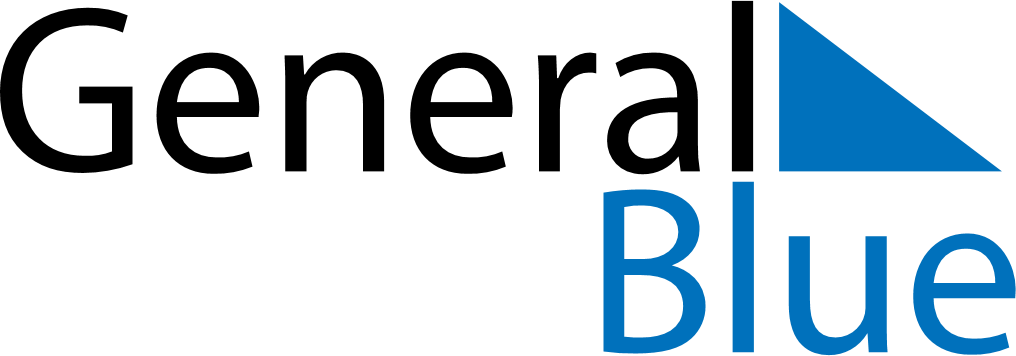 March 2025March 2025March 2025Cocos IslandsCocos IslandsSundayMondayTuesdayWednesdayThursdayFridaySaturday12345678910111213141516171819202122Labour Day232425262728293031Hari Raya PuasaHari Raya Puasa (substitute day)